History Knowledge Progression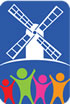 Key Stage 1History Knowledge ProgressionKey Stage 2Within living memoryWithin living memoryBeyond living memoryLives of significant peopleLocal historychanges within living memory. Where appropriate, these should be used to reveal aspects of change in national life changes within living memory. Where appropriate, these should be used to reveal aspects of change in national life events beyond living memory that are significant nationally or globally [for example, the Great Fire of London, the first aeroplane flight or events commemorated through festivals or anniversaries] the lives of significant individuals in the past who have contributed to national and international achievements. Some should be used to compare aspects of life in different periods significant historical events, people and places in their own localityYear 1Know that things have changed from their parents/grandparents life to their own.Know how to organise a number of artefacts by age e.g. toys.Know what a number of older objects were used for.Know the main differences between their school days and that of their grandparents.Know about the first person to walk on the moon.Know that Neil Armstrong and Tim Peake are famous people and why.Know key facts of their lives.Know why they are famous and why they are remembered today.Know the name of a famous person, from close to where they live (British-Tim Peake).Know why they are famous and why they are remembered today.Year 2Know how Kibworth village has changed in their lifetime and the life of older relatives.Know about an event or events that happened long ago, before their grandparents were born.Order key parts of an event and/or timeline of a significant life in the past (e.g. Bayeux tapestry).Know what objects we use today instead of a number of older given artefacts (time capsule).Know that children’s lives today are different to those of children a long time ago.Know who William the Conqueror was.Know key facts and events in his life.Know how he has impacted on today.Know how life could be different now, if we didn’t have William the Conqueror.Know how the local area is different to the way it used to be a long time ago.Know the difference between things that were here 100 years ago and things that were not (including buildings, tools, toys, etc).Know key facts about the Battle of Hastings.ChronologyKnow that – when?ChronologyKnow that – when?Aspects of Life (Power, Beliefs, Democracy, Society)Know that – what?Legacy - Achievements(Power, Beliefs, Democracy, Society)Know how Local HistoryKnow that + Know how toYear 3GreeksKnow that the Ancient Greek Era roughly came between 776BC and 146BC.Know that the Greek Era ended by Romans conquering Greece.Know the names and roles of Greek Gods.Know that democracy is a voting system for power and how it is related to Athens and SpartaTo know how Greek beliefs compare to other beliefs today (Christianity). Know how life changed after the Peloponnesian War.Know how democracy from the Greek Era has impacted on today’s structure.Know how the Olympics has changed but continued.To know and compare life in Ancient Greece to Prehistoric Britain. Year 3Prehistoric Britain Know that Prehistoric Britain came in three main time periods:Stone Age: 40,000 BC – 4500BCBronze Age: 4500BC – 600BCIron Age 1200 BC – 55BCKnow that the Roman Empire began to rule Britain after the Iron Age.Know that Stories were told through pictures in the Stone Age.Know that important resources such as stone and metal developed through the Ages.To know how the use of metals and other materials have changed over time. To know how weapons, homes and other objects have changed and developed. To know that Kibworth would not have existed in this time and understand it would have been natural land.Year 4RomansKnow that the Romans came after the Iron Age (Celts).Know what life was like in Celtic Britain.Know that the Roman Empire invaded England in 43AD.Era 43AD – 410AD.Know what England was like with the Celts.Know what Celtic homes were made fromTo know how Celtic society worked. How Celtic jobs were all linked (village survival).Know when the Romans came from Europe.Know what made the Romans successful (army formation and inventions)Know that Celts resisted Roman rule under Boudicca – Primary sources- bias/opinion/trustCompare how life changed in Britain between Celtic times and the arrival of the Romans.  Know what the legacy left by the Romans is. Know how we know the Romans settled in Leicester (Jewry Wall).Know the main sources of Roman evidence in Leicester.Know that Ratae was the Roman name for Leicester in Latin.Year 4Anglo-Saxons and VikingsKnow  when the Romans left Britain and when the Anglo-Saxons started to settle in Britain. (410AD).Know that the Vikings came with the invasion of Lindisfarne (793AD).Know why the Romans Left BritainKnow why the Anglo-Saxons came to Britain and where they came from.Know what happened to Saxons who broke the law compared punishment today. Know what a Anglo-Saxon village was like compared to the time of the Celts and Romans. To understand that the Vikings invaded and compare this to the Roman invasion. Know which towns and cities today were named by the Anglo-Saxons and how to plot them on a map.Know which local villages have Anglo-Saxon heritage and how we know.Year 5TudorsKnow where the Tudor era fits in relation to previously learnt periods (Romans, Normans).Know that the Tudor period began after the Battle of Bosworth.Know that the Tudor era began in 1485 and ended in 1603.Know that the Tudors are succeeded by the Stuarts.Order and create a family tree timeline of York’s or Lancaster’s.Know that society in Tudor times included harsh punishments.Know how the people in  power ran the country and compare this to today.Know that Henry 8th wanted a male heir and to know why he wanted this. Know that the Church of England was created due to Henry VIII.Know how to evaluate the impact Henry 8th had on Britain as we know it today.Know how the country was run and how this has changed today (e.g. Punishments).Know that Leicestershire was  significant in the history of The Tudors.Know where the Battle of Bosworth took place in Leicestershire.Know that Richard 3rd was buried in Leicester and rediscovered recently.Know that Lady Jane Grey lived in Bradgate Park.Year 5Ancient EgyptiansKnow that the Ancient Egyptian era was roughly between 1500BC and 330BC.Know which order the different Ancient Egyptian kingdoms came in.Know that the Ancient Egyptians era was followed by the Roman era. Know how to compare this time to Prehistoric Britain and Roman Britain.Know that Ancient Egyptians believed in a particular afterlife and many gods.Know how Britain has been influenced by the Ancient Egyptians. Know how to compare and contrast Egyptian gods with previous learning on Roman and Greek Gods. Year 6AztecsKnow where the Aztecs came chronologically in comparison to key European periods. Know which European powers existed at the same time as the Aztecs.Know what the key aspects of Aztec society are: clothing, food, war and religion. Know that the Aztec period come to an end with the Spanish conquest. Know how the Spanish conquest changed the future of Mexico – religion, language.Know what resources were brought back to Europe as a result of the conquest.Year 6WW2Know when WW2 started and ended. Know the political situation in Europe and how this caused WW2. Know which cities were attacked by the German Luftwaffe and why. Know how life changed for the British people during the war: Blitz, Anderson shelters, blackouts, evacuation, rationing and jobs.Know how the war affected the life of others in Europe including Jewish people such as Anne Frank.Know how European countries boarders changed following the war. Know how and why life for women changed after war.Know how and why attitudes have changed towards tyranny and discrimination.Recognise how and why the Holocaust should be remembered and its impact on society today.  To know how refugees today compare to evacuees in WW2. Know how Kibworth changed during and after the war e.g Hillcrest housing purpose.Know the impact of WW2 on the people of Kibworth and Smeeton (the number of casualties). Know what the origins of Leicestershire are through all periods – linking to topics in previous year groups.Year 6Victorians and Time Travellers Know when the Victorian period started and ended. Know where they came in relation to other historical periods. Know what was life like for children during the Victorian period: mining, factories and chimney sweep. How society changed – introduction of Education act. Know how the changes in Victorian life has impacted how children are educated and treated today. Know how this compares to the life of children in other countries today. Know famous Victorians and how their beliefs/ideas changed life – Darwin. Know who some of the framework knitters are in the local area (Leicester).Know the difference in jobs of the local residents in Kibworth between then and now.